Figure S3: Ventromedial Prefrontal Cortex Seed Functional Connectivity Network of Control > SAD. Resting-state connectivity for ventromedial prefrontal cortex (A) seed 1 (MNI coordinates) (-6, 24, -21), (B) seed 2 (MNI coordinates)            (6, 30, -9), and (C) seed 3 (MNI coordinates) (9, 27, -12) for SAD > Control group (Cluster-wise FDR corrected, p < .05).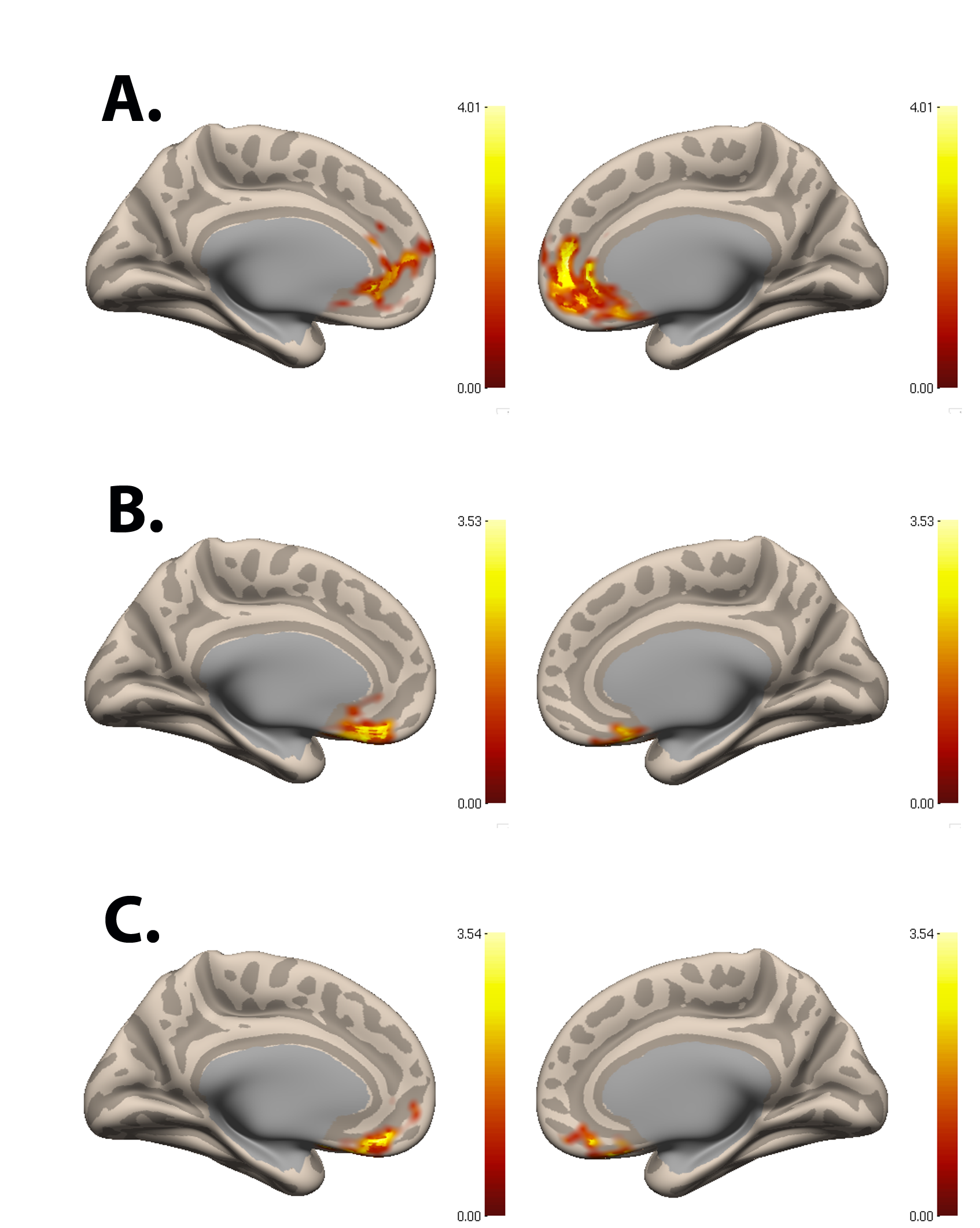 